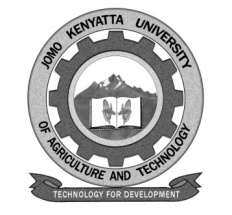 W1-2-60-1-6JOMO KENYATTA UNIVERSITY OF AGRICULTURE AND TECHNOLOGYUNIVERSITY EXAMINATIONS 2020/2021FOURTH YEAR SUPPLEMENTARY/SPECIAL EXAMINATION FOR THE DEGREE OF BSC IN MEDICAL MICROBIOLOGYMMB 2412: MEDICAL MYCOLOGY IIDATE: MARCH 2021	                                                                                    TIME: 2 HOURS   INSTRUCTIONS:	ANSWER QUESTION ONE (COMPULSORY) AND ANY OTHER TWO QUESTIONSQUESTION ONE: 30 MARKSa.	Explain the following:-	i.	Anthrophilic.								(2 marks)	ii.	Geophilic.								(2 marks)	iii.	Zoophilic.								(2 marks)b.	Describe clinical manifestation of tinea vesicular.			(6 marks)c.	Briefly describe Tinea capitis.						(6 marks)d.	Describe the clinical manifestation of sporotrichosis.			(6 marks)e.	Describe the general mechanisms of action of:-	i.	Azoles.								(3 marks)	ii.	Polyenes.								(3 marks)QUESTION TWO: 20 MARKSDiscuss zygumycosis.QUESTION THREE: 20 MARKSDiscuss general diagnostics methods of Fungal infectionsQUESTION FOUR: 20 MARKSDiscuss Aspergillosis.